SENSOR-BOARD, MONK MAKE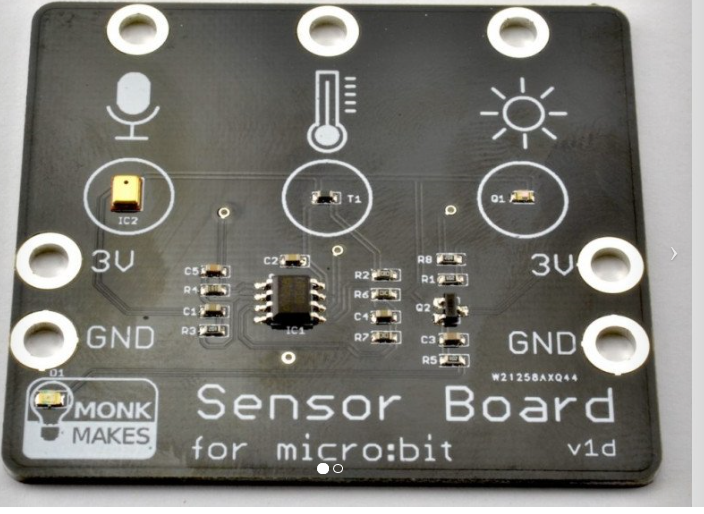 For tilslutning, se næste side.For kodning:https://www.monkmakes.com/mb_sensor/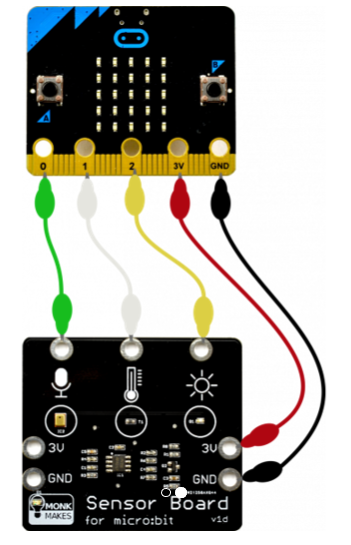 